BOARD OF PARK COMMISSIONERS FOR THE TOWN OF LUTHER MEETING MINUTES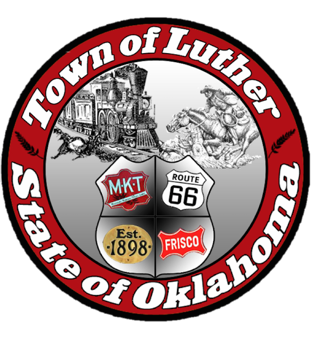 In accordance with the Open Meeting Act, Section 311, the Board of Parks Commission for the Town of Luther, County of Oklahoma, hereby call a Meeting of the Board of Park Commissioners of the Town of Luther, Thursday, April 5, 2018 at 6:30 pm at the Luther Town Hall, 119 S. Main Street, Luther, OK 73054Call to order. Kasey called meeting to order at 6:30 pm. Roll Call: Members Present: Kasey Wood, Summer Shelton, Ashlee Webster and Chris Ivitch                                  Absent: Andy McDaniels 3.  Determination of a quorum.  Yes	4. Approve minutes for March regular meeting: 	    Kasey made a motion to approve minutes; Ashlee seconded that motion. All members 	   	    voted yes.	5. Consideration, Discussion, and possible action regarding the Police vs. Fire Chili 	  	    Cook Off:	    Police vs. Fire chili cook off will be held June 2, 2018. All donations will go toward town 	 	    fireworks for Fourth of July. 	6. Consideration, discussion and possible action regarding Adopt-A-Boom:               This program provides $3700 worth of fireworks. Members of community must fundraise/ 	 	    donate. Businesses will be given donation “jars” (pvc pipes painted to look like a firework) to 		    collect all donations. Donation “jars” will also be present at Alumni event on May 12th and 	    	    possibly at GAC event on April 21st. 	7. Consideration, discussion and possible action regarding Oklahoma Freewheel event 		    on June 12th and 13th of 2018:Chris will look into entertainment (pickers) for the daytime and evening entertainment. Ashlee will contact Coach Higdon about his band playing at welcome rally. Jenni will contact band director, Hannah Donwell, to discuss band playing at event. Summer will work with Paxton on t-shirt contest rules. The chosen design will be on front of t-shirt as well as the artist’s name. Any age will be able to enter contest. Each entry should incorporate Luther, a reference to Oklahoma Freewheel, and be sure not to infringe on any patents. The contest will be opening between April 11th-13th and closing on April 30th. All entries must be submitted to the Luther Town Hall during normal business hours or email entries to summershelton85@gmail.com in pdf form. Kasey will contact Bob McNeil with Rent-A-Tent in Choctaw for prices regarding food and entertainment tents for event. Jenni and Kasey are still asking for donations for the items that are needed for event (OG&E, Airosurf, & Haskell Lemon). Chris will look into transportation (shuttles). A safety fence around the low area near campsite was discussed. We will continue to look for signs and submit limericks for the signs. The next meeting for organizations and clubs has been set for Thursday, April 19th, 2018 at 6:00pm at Town Hall.	8. Open Discussion:	     No action.	9. Adjourn: 	      Summer made a motion to adjourn at 8:01pm; Ashlee seconded that motion. 